aanvraagformulier subsidie ‘klein kompas’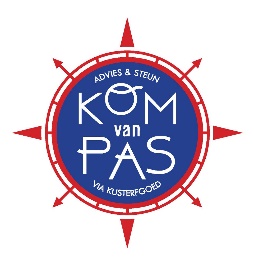 Datum ontvangen bij Kusterfgoed: CONTACTGEGEVENSNaam + voornaam:	Straat + nummer:	Postcode + Gemeente:	Telefoonnummer:	E-mailadres:		 Doet de aanvraag in eigen naamIndien u geen inwoner bent van de Kusterfgoedregio, leg uit wat uw band is met de regio:of Doet de aanvraag in naam van een verenigingen/organisatie/instelling:Naam vereniging/organisatie/instelling:		Straat + nummer:	Postcode + Gemeente	Rekeningnummer (waarop subsidie kan gestort worden):  Naam rekeninghouder:	ACTIVITEITHou er rekening mee dat deze inlichtingen de nodige informatie moeten bevatten om uw activiteit te kunnen beoordelen!Beschrijf uw initiatief:Wat is de timing van jouw initiatief?  Noteer opstart, einddatum, eventuele cruciale data, …Welke doelgroep wil je bereiken?Wat zijn de geraamde kosten?Wat zijn de geraamde inkomsten?COMMUNICATIEHoe zal je je initiatief kenbaar maken?  Hoe pak je je communicatie aan?Welke media zal je gebruiken? Mijn Facebookpagina, naam pagina: 	 Uit in Vlaanderen (verplicht) Website organisatie, adres webpagina:  Geschreven pers aanschrijven Regionale TV Gemeentelijke mediakanalen, welke:   Andere, leg uit: VERBINTENISSENIk ga akkoord met alle bepalingen in het reglement ‘klein kompas’ Ik vermeld de steun van Kusterfgoed bij elke communicatie en gebruik hierbij het correcte logo Indien ik een activiteit organiseer, laat ik tot 5 personen van Kusterfgoed gratis toe Indien ik een publicatie uitgeeft, bezorg ik 2 gratis exemplaren aan Kusterfgoed Ik hou Kusterfgoed op de hoogte van de vorderingen in het proces Ik heb geen winstoogmerk met het initiatief Het eindpunt van mijn initiatief valt uiterlijk twee jaar na de goedkeuring van de subsidieDatum:								Handtekening:Welke uitgaveGeraamde kostprijs in EURVb. drukken flyer250TOTAAL:Welke inkomstGeraamde kostprijs in EURVb. drukken flyer250TOTAAL: